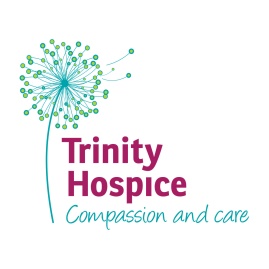 LYMPHOEDEMA SERVICE REFERRAL FORM – CANCER RELATED    Private & ConfidentialCompleted referrals should be emailed to:Telephone: 01253 359219      Email: trinity.referrals@nhs.netWebsite: www.trinityhospice.co.uk        (includes Health Professionals Guidance)If uncertain if a referral is appropriate please ring (01253) 359219 to discuss furtherPatient name:Known as:Address:Post Code:Tel No:Tel No:Patient name:Known as:Address:Post Code:Date of Birth:Date of Birth:Patient name:Known as:Address:Post Code:NHS No:NHS No:Patient name:Known as:Address:Post Code:Location of Patient:Location of Patient:CONSULTANT:Hospital No:Hospital No:GP:Is the GP aware of referral?     Yes                           No     Is the GP aware of referral?     Yes                           No     Is the GP aware of referral?     Yes                           No     Is the GP aware of referral?     Yes                           No     GP Address:GP Telephone Number:GP Telephone Number:GP Telephone Number:GP Telephone Number:SITE OF OEDEMA:SITE OF OEDEMA:SITE OF OEDEMA:DURATION OF OEDEMA:DURATION OF OEDEMA:DURATION OF OEDEMA:ABNORMAL SKIN                                         IMPAIRED FUNCTION       PAIN                      	                               LIMB WEEPING ABNORMAL SKIN                                         IMPAIRED FUNCTION       PAIN                      	                               LIMB WEEPING ABNORMAL SKIN                                         IMPAIRED FUNCTION       PAIN                      	                               LIMB WEEPING DATE DIAGNOSEDDATE DIAGNOSEDDATE DIAGNOSEDHOW WAS THE DIAGNOSIS CONFIRMED? Example: Biopsy, X-Ray, ScanHOW WAS THE DIAGNOSIS CONFIRMED? Example: Biopsy, X-Ray, ScanHOW WAS THE DIAGNOSIS CONFIRMED? Example: Biopsy, X-Ray, ScanHOW WAS THE DIAGNOSIS CONFIRMED? Example: Biopsy, X-Ray, ScanHOW WAS THE DIAGNOSIS CONFIRMED? Example: Biopsy, X-Ray, ScanHOW WAS THE DIAGNOSIS CONFIRMED? Example: Biopsy, X-Ray, ScanRELEVANT SURGERY – including dates, histology, extent of lymph node removalRELEVANT SURGERY – including dates, histology, extent of lymph node removalRELEVANT SURGERY – including dates, histology, extent of lymph node removalRELEVANT SURGERY – including dates, histology, extent of lymph node removalRELEVANT SURGERY – including dates, histology, extent of lymph node removalRELEVANT SURGERY – including dates, histology, extent of lymph node removalHAS THE PATIENT UNDERGONE RADIOTHERAPY? – give details and dateHAS THE PATIENT UNDERGONE RADIOTHERAPY? – give details and dateHAS THE PATIENT UNDERGONE RADIOTHERAPY? – give details and dateHAS THE PATIENT UNDERGONE RADIOTHERAPY? – give details and dateHAS THE PATIENT UNDERGONE RADIOTHERAPY? – give details and dateHAS THE PATIENT UNDERGONE RADIOTHERAPY? – give details and dateHAS THE PATIENT UNDERGONE CHEMOTHERAPY?- give details and date HAS THE PATIENT UNDERGONE CHEMOTHERAPY?- give details and date HAS THE PATIENT UNDERGONE CHEMOTHERAPY?- give details and date HAS THE PATIENT UNDERGONE CHEMOTHERAPY?- give details and date HAS THE PATIENT UNDERGONE CHEMOTHERAPY?- give details and date HAS THE PATIENT UNDERGONE CHEMOTHERAPY?- give details and date IS THERE ACTIVE DISEASE AT THE TIME OF REFERRAL                YES                          NO               IS THERE ACTIVE DISEASE AT THE TIME OF REFERRAL                YES                          NO               IS THERE ACTIVE DISEASE AT THE TIME OF REFERRAL                YES                          NO               IS THERE ACTIVE DISEASE AT THE TIME OF REFERRAL                YES                          NO               IS THERE ACTIVE DISEASE AT THE TIME OF REFERRAL                YES                          NO               IS THERE ACTIVE DISEASE AT THE TIME OF REFERRAL                YES                          NO               SOCIAL CIRCUMSTANCESPlease consider if the application and removal of compression hosiery is practical and safe     Yes                  No              SOCIAL CIRCUMSTANCESPlease consider if the application and removal of compression hosiery is practical and safe     Yes                  No              SOCIAL CIRCUMSTANCESPlease consider if the application and removal of compression hosiery is practical and safe     Yes                  No              SOCIAL CIRCUMSTANCESPlease consider if the application and removal of compression hosiery is practical and safe     Yes                  No              SOCIAL CIRCUMSTANCESPlease consider if the application and removal of compression hosiery is practical and safe     Yes                  No              SOCIAL CIRCUMSTANCESPlease consider if the application and removal of compression hosiery is practical and safe     Yes                  No              DETAILS OF REFERRING GP, CONSULTANT OR CLINICAL NURSE SPECIALISTDETAILS OF REFERRING GP, CONSULTANT OR CLINICAL NURSE SPECIALISTDETAILS OF REFERRING GP, CONSULTANT OR CLINICAL NURSE SPECIALISTDETAILS OF REFERRING GP, CONSULTANT OR CLINICAL NURSE SPECIALISTDETAILS OF REFERRING GP, CONSULTANT OR CLINICAL NURSE SPECIALISTDETAILS OF REFERRING GP, CONSULTANT OR CLINICAL NURSE SPECIALISTName of Referrer (PRINT)                                                                                                   Designation:Name of Referrer (PRINT)                                                                                                   Designation:Name of Referrer (PRINT)                                                                                                   Designation:Name of Referrer (PRINT)                                                                                                   Designation:Name of Referrer (PRINT)                                                                                                   Designation:Date of ReferralSignature or Email address of Referrer:                                                                                Contact Number:Signature or Email address of Referrer:                                                                                Contact Number:Signature or Email address of Referrer:                                                                                Contact Number:Signature or Email address of Referrer:                                                                                Contact Number:Signature or Email address of Referrer:                                                                                Contact Number:Date of Referral